О внесении изменений в приказ от 22.03.2018 № 61-нд «О проведении планового систематического наблюдения»В связи с поступлением письма Роскомнадзора от 29.03.2018 № 04-28166             о согласовании продления срока проведения планового систематического наблюдения в отношении МУКП «РПК "Таймыр"» приказываю:1. Внести изменения в приказ от 22.03.2018 № 61-нд «О проведении планового систематического наблюдения»:п. 6 приказа изложить в редакции: «Систематическое наблюдение провести            в период со 02.04.2018 по 25.04.2018 включительно».2. Отделу организационной, правовой работы и кадров (Е.Г. Сафьянова)               в течение 3-х дней внести необходимые изменения в соответствующие разделы Плана деятельности Енисейского управления Федеральной службы по надзору               в сфере связи, информационных технологий и массовых коммуникаций на 2018 год, размещенного на официальном сайте Управления в сети Интернет: 24.rkn.gov.ru.3. Контроль за исполнением настоящего приказа оставляю за собой.Проект приказа подготовлен Врио начальника ОКСМК                                                                            А.А. Сватусь                                                                                                                             02.04.2018СОГЛАСОВАНО:Начальник ООПРиК 	                                                                             Е.Г. Сафьянова                                                                                                                                                                                                                                    02.04.2018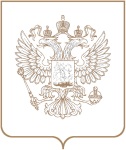 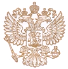 РОСКОМНАДЗОРЕНИСЕЙСКОЕ УПРАВЛЕНИЕ ФЕДЕРАЛЬНОЙ СЛУЖБЫ ПО НАДЗОРУ В СФЕРЕ СВЯЗИ, ИНФОРМАЦИОННЫХ ТЕХНОЛОГИЙ И МАССОВЫХ КОММУНИКАЦИЙПРИКАЗРОСКОМНАДЗОРЕНИСЕЙСКОЕ УПРАВЛЕНИЕ ФЕДЕРАЛЬНОЙ СЛУЖБЫ ПО НАДЗОРУ В СФЕРЕ СВЯЗИ, ИНФОРМАЦИОННЫХ ТЕХНОЛОГИЙ И МАССОВЫХ КОММУНИКАЦИЙПРИКАЗРОСКОМНАДЗОРЕНИСЕЙСКОЕ УПРАВЛЕНИЕ ФЕДЕРАЛЬНОЙ СЛУЖБЫ ПО НАДЗОРУ В СФЕРЕ СВЯЗИ, ИНФОРМАЦИОННЫХ ТЕХНОЛОГИЙ И МАССОВЫХ КОММУНИКАЦИЙПРИКАЗ№ КрасноярскРуководитель УправленияН.А. Бурдюкова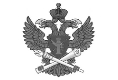 Документ подписан электронной подписью в системе электронного документооборота РоскомнадзораСВЕДЕНИЯ О СЕРТИФИКАТЕ ЭПСВЕДЕНИЯ О СЕРТИФИКАТЕ ЭПКому выдан:Серийный№:Кем выдан:Срок действия